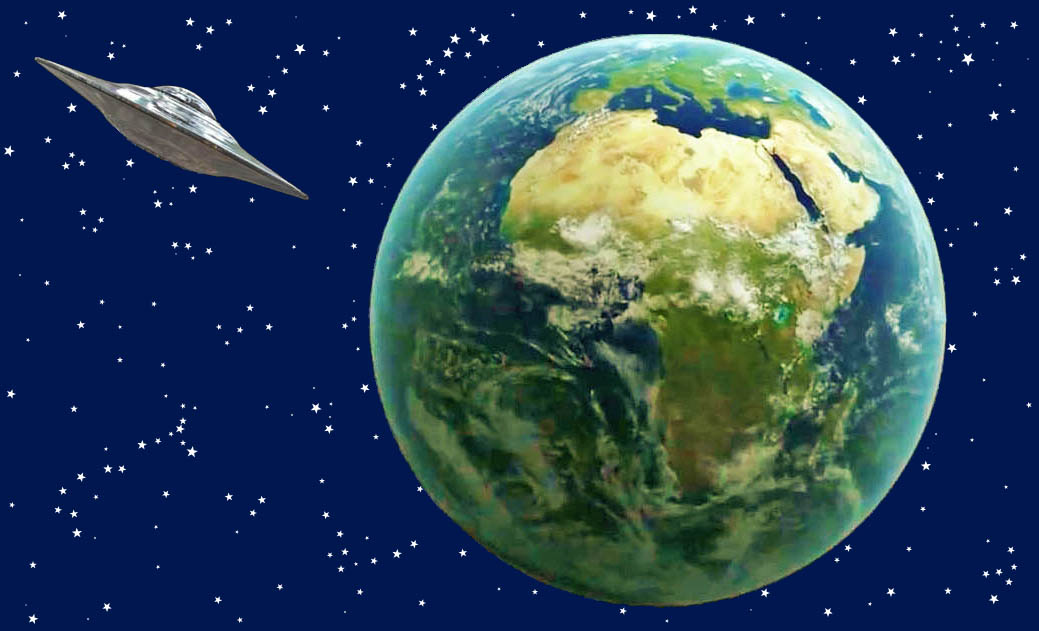 Találkozás egy földönkívülivelAz alábbi részlet a következő üzenetből származik: "Miért hajtanak végre kozmikus jelentőségű akciókat űrhajóikkal a Naprendszerünkben a földönkívüli lények - 2. RÉSZ". Ezt a szeretet mennyei szelleme 2012-ben ihletett módon továbbította a hírnöknek.... Most beszámolok nektek a bejelentő lenyűgöző találkozásáról egy földönkívüli lénnyel, először az én szeretetszellemem szemszögéből, majd a földönkívüli lény szemszögéből. A hírnök egyszer megkért, hogy magyarázzam el neki egy űrhajó észlelésének és a földönkívüli lénnyel való kapcsolatfelvételnek a mélyebb értelmét, ami nem jött létre. Ma teljesítem ezt a kérést. Mivel előre tudom, hogy néhány spirituálisan felébredt, jószívű ember számára leírásomban lehet valami, amit érdemes tudni, hogy emberi tudatosságuk kitáguljon, ezt az üzenetet a bejelentő beleegyezésével ajánlom nekik.Valóban, maga a Hírmondó is átélt egy földönkívüli lénnyel sok évvel ezelőtt egy számára akkoriban nagyon meglepő és lelkileg megterhelő élményt, amikor néhány hetet töltött egy távoli, közvetlenül az erdő szélén álló gyógyházban, hogy felépüljön a szakmai stresszből (akkoriban 35 éves volt). Ezt a lenyűgöző élményt először a feljelentő szemszögéből írom le, mert pontosan ismerem a belső életét és mindent, amit emberi életében átélt, hiszen én, a szeretet egyetemes szelleme, örökké az ő lelki életmagjában élek, és ugyanígy minden kozmikus lényben, és mindent rögzítek a legnagyobb egyetemes tudatosságomban a tárolás számára.Egy többemeletes ház földszintjén lévő kis szobájának ablakából hosszabb ideig nézett ki alkonyatkor, és az erdő szélén álló fákkal érzésekben és gondolatokban szeretetteljes kapcsolatot alakított ki. Ő is kommunikált velem belülről, örvendezve a felhőtlen csillagos égboltnak. Hirtelen egy nagyobb, kerek, fényesen ragyogó tárgyat pillantott meg az égen. Ezen nagyon meglepődött, mert ilyen méretű és alakú repülőgépek nem léteznek. A tárgy mozdulatlanul állt, és nem változtatta meg a helyzetét. Néhány perc múlva egy kis fényesen ragyogó fénygömböt látott, amely az űrhajóból jött ki, és az ő irányába tartott. Az ő szemszögéből nézve az izzó gömb finoman földet ért a földön 15 méteres távolságban, és néhány percig semmi rendkívüli nem történt. Figyelte a kis izzó tárgyat, és hirtelen egy lényt látott belőle lassan materializálódni és egyre nagyobbá válni. Először csak a lábakat látta, majd a következő materializációs lépésben a felsőtestet, és néhány perc múlva a lény teljes fénylő méretben állt ott. Körülnézett, és lassan elindult egy kisebb fa irányába, amely közel állt a házhoz. Mögötte a lény sokáig állt, azt a benyomást keltve, hogy nem akarja, hogy a ház többi lakója meglássa. A hírnök csak a fénylő színes aurát vagy a lény körvonalait látta. Aztán látta, hogy az ismeretlen lény néhány méterre a fatörzstől folyamatosan távolodik, így regisztrálta a jelenlétét, és nem ijedt meg a látványától. Az észlelés első pillanataiban annyira meglepődött, hogy nem tudott tiszta gondolatokat megfogalmazni, és nem tudta, mit tegyen. Emberi tudatossága elborította, bár a földönkívüli lények létezéséről spirituális (ezoterikus) írásokból tudott, amelyekben azt is olvasta, hogy ezek materializálódhatnak. De a földönkívülivel szerzett tapasztalata során nagyon óvatosan és kiváróan viselkedett. Ez egy teljesen normális reakciója annak, aki rendkívüli találkozásban részesül egy ismeretlen lénnyel, és önvédelemből kezdetben nagyon szkeptikusan tekint erre a helyzetre. Egy idő után mentálisan elkapta magát, és sejtette, hogy a földönkívüli lény telefonos kapcsolatot keres vele, de ő még nem volt nyitott vagy szellemileg érett erre. Eltelt egy kis idő, és a lény még mindig a fa mögött állt, és folyamatosan a terminátor irányába nézett. Amikor az előbukkant, meg akart győződni arról, hogy valóban a lényt látja-e, vagy csak hallucinál, ezért behúzta az ablakfüggönyt. Mivel a behúzott függöny miatt már nem látta a lényt, tudta, hogy az élménye valós, ezért ismét visszahúzta a függönyt, hogy folytassa a lény megfigyelését. Ugyanebben a pillanatban látta, hogy a magas, karcsú lény (több mint két méter magas) nagyon lassan, nagyon közel halad el a nyitott ablak mellett. Annyira megdöbbent a látványtól, hogy nem mozdult, és csak nézte az ismeretlen lényt. Egy ilyen lenyűgöző látványt az ember egész életében nem felejt el. Látta, ahogy a földönkívüli lény lassan elsétál az ablak mellett egy méteres távolságban. Inkább könnyedén siklott a föld felett, és testének és karjának mozgása összhangban volt a harmónia kozmikus áramlataival. Az esti szürkületben hatalmas teste szivárványszínekben ragyogott, és minden lépésnél vagy előrehaladásnál színes fénycsóvát húzott maga után. Ez azért következett be, mert az idegenek erősen rezgő teste a közte és a légelem közötti súrlódási ellenállás révén annyira megemelte a levegő részecskéinek rezgését, hogy azok izzani és különböző színekben ragyogni kezdtek. A szónokot annyira lenyűgözte a látvány, hogy értetlenül, mozdulatlanul, gondolkodás nélkül bámult a lény után. E rendkívüli élmény után még percekig állt az ablaknál, és megdöbbent, mert szellemileg még nem tudta felfogni, amit látott. Amikor visszanyerte a nyugalmát, tudni akarta, hová tűnt a lény, és bátran kimászott a majdnem földszinti ablakon, és megkereste, de hiába, mert az ismét dematerializálódott.Sok földi évnyi szellemi vándorlás után a lények finomítása érdekében, még mindig nyitva volt benne a kérdés, hogy mi okból jutott el a földönkívüli lényhez, bár belső lelke már régóta ismerte tőlem az okot. Engem, a szeretet belső szellemét, még nem kérdezte a földönkívüli lénnyel való rendkívüli találkozás mélyebb értelméről, mert türelmesen meg akarta várni a megfelelő időt, amikor már szellemileg elég érett lesz ahhoz, hogy mindent átfogóbban megértsen. Mivel ez ma jól illeszkedik a földönkívüli lényekről és kozmikus tevékenységükről szóló kinyilatkoztatás témájához, szeretném most felfedni neki a találkozás okát. Az ő lélekemberi tudata már akkor nagyon magasan rezgett, mert gyakran kapta a fényszavamat a lélekéletmagon keresztül. Bár a lelke már nagyon nyitott volt az én szeretetenergiáimra és üzeneteimre, az emberi tudata még mindig messze elmaradt a spirituális érettségben, mert az emberi lénye még mindig szeretett időről időre az alacsony világrezgésben maradni. Csak fokozatosan stabilizálódott emberi tudata a spirituális tudásának felismerése révén, és én képes voltam szellemileg tisztábban és átfogóbban kinyilatkoztatni magam benne a Fény Szavában. De a Belső Szava első napjaiban, amelyet utasítottam, hogy még ne adja tovább, mert emberi tudata még nem volt mentes a mennyei távoli raktározásoktól, a lelke már elég magasan rezgett. Amikor napközben csendben és egyedül volt a természetben, a lelke beborította a testét, és mindkettő élénk auraszínekben izzott. Ez volt az oka annak is, hogy akkoriban a földönkívüli lények látták őt az űrhajójukról, mert éppen a megcsapolt tudatosságuk szintjén ringatózott. Ezt felismerték az aurájának színéről, annak ellenére, hogy az űrhajójukkal nagyobb távolságra voltak a Földtől. Ezért közelről akarták látni őt, és tudni akarták, hogy érdekli-e a velük való telepatikus kommunikáció. Szívesen teszik ezt a magasabb tudatosságú emberekkel, de csak akkor, ha a spirituálisan nyitott ember ezt a lét szabadságában akarja, ha nem, akkor visszatartják. Az adásaik gyakran nagyon hasznosak sok spirituálisan felébredt ember számára, hogy elérjék a magasabb tudatosságot. Néha a szeretetszellemem közvetve tud kommunikálni egy médium emberi lénnyel a földönkívüli lény lélekéletmagján keresztül, és ez aztán a földönkívülin keresztül telepátián keresztül történik. De ez nagyon ritkán van így ebben az alacsony rezgésű világban, mert a médiumok gyakran válnak áldozatává az alacsony rezgésű földhöz kötött lelkeknek, akik belecsempészik magukat a földönkívüliek telepatikus beszédébe. A végén teljesen átveszik a beszéd irányítását anélkül, hogy a médiumi személy észrevenné, és úgy tesznek, mintha távoli galaxisokból érkező földönkívüliek lennének. Ez tragikus helyzet sok spirituális beállítottságú, jószívű médiumi ember számára.Mivel a hírnök abban az időben még nem rendelkezett a földönkívüliekkel való telepatikus kommunikációhoz szükséges szellemi érettséggel, és fennállt a veszélye annak, hogy földhözragadt lelkek inspirálják, a Belső Szón keresztül azt ajánlottam neki, hogy csak velem igazodjon. Ez jót tett tudatának szellemi kitágulásának, mert, mint látjátok, az állandó rám, a szeretet belső szellemére való irányultság révén sok szellemi építőelemet tudott előhozni a mennyei életből a szellemileg kereső emberek számára. Ezek nagy hasznára vannak a mennyei hazatérés szempontjából azoknak, akik hajlandóak fokozatosan felismerni és nemesíteni magukat.Valóban, egy földönkívüli lény megpillantása révén bizonyítékot kapott, és maga is tanúja volt annak, hogy rajtatok, embereken kívül még számtalan lény él az anyagi és részben anyagi kozmoszban, amelyekről sokan semmit sem tudnak. Vannak azonban olyan médiumok, akik rendszeresen telepatikus kapcsolatban állnak földönkívüliekkel. De néhányan közülük csak az üzeneteikkel foglalkoznak, és ezért nem haladnak tovább spirituálisan, és ez nagyon szerencsétlen a belső lelkük számára, amely haza akar térni. Csak a földönkívüliek felé irányul az emberi lényén keresztül, és már nem tud velem, a szeretet mennyei szellemével kommunikálni az éjszakai életmagjában. Ez nagy kár érte, mert az emberi igazodás révén az ő halála után ezeknek a földönkívüli lényeknek a bolygóján találja magát. Ott szeretne újra megtestesülni, mert a földönkívüliek sok telepatikus kommunikációja révén erős mágneses vonzalmat épített ki a szülőbolygójuk iránt. Ezért szeretetszellemem azt ajánlja minden médiumnak, de minden spirituálisan orientált embernek is a visszatérés égi útján, hogy főként csak rám, a lelkükben lévő belső szeretetszellemre összpontosítsanak, mert sokkal többet kapnak belőle, mintha állandóan földönkívüli lényekhez igazodnának várakozással, hogy telepatikus üzenetet kapjanak tőlük. Azonban szabadon elfogadhatjátok vagy elutasíthatjátok ajánlásaimat, de azt tanácsolom, hogy elsősorban rám koncentráljatok magatokban, mert ez lehetővé teszi számotokra, hogy több életenergiát kapjatok. Ezeket nem kapjátok meg a távoli galaxisok földönkívüli barátaitól, mert ők csak az azonos tudatosságú médiumok számára képesek telepatikus üzenetet átadni. A kozmikus törvények szerint ez azt jelenti, hogy ugyanolyan energetikai kapacitással rendelkeztek, mint a földönkívüliek, és ezért nem kaphattok több életenergiát. Ha már megértetted ezt a kozmikus törvényt, akkor gondosan gondold át, hogy kit akarsz továbbra is előnyben részesíteni, engem, a benned élő egyetemes szeretetszellemet, vagy a földönkívüli lényeket, akikről nem tudod, hogy valójában milyen tudatossági szinten állnak. De én csak tanácsot adok nektek, és az örök életetekről saját felelősségetekre döntötök. Talán éreztétek a tanácsomban a gondoskodásomat, amely minden kozmikus lény számára a lehető legjobbat akarja. * * *Még egy kiegészítés a szeretetszellememtől a feljelentő földönkívüli lénnyel való találkozásáról, mert megkérdezte tőlem, hogyan viselte a visszafogottságát.Most én, a szeretet egyetemes szelleme, leírom nektek, milyen benyomást tett a földönkívüli lény a bejelentővel való találkozáskor. A bejelentő első látásra megdöbbentette, hogy egy embernek ilyen fényes aurasugárzása van. Azt is tudni akarta, hogyan érhetett el ilyen magas szellemi fejlődést emberi-lelki tudatában, és óvatosan közeledett a hírnökhöz, akit az ablaknál látott állni. Tudta, hogy az emberek félnek a földönkívüli lényektől, akik nem emberi kinézetűek, ezért megfigyelte őt egy fa mögött, és tudni akarta, hogyan reagálna, ha néhány méterről meglátná. Mivel sokáig nem adott jelet, és nem kereste vele a telepatikus kapcsolatot, megpróbált - anélkül, hogy ráerőltetné magát az emberre - még közelebb kerülni hozzá, és meg akarta várni, hogy a férfi nyitott-e már a vele való személyes kommunikációra. Mivel a hírnök hirtelen elhúzta a függönyt, úgy vélte, hogy nem érdekli a kapcsolatfelvétel. Megbánta ezt, és a ház melletti hely felé vette az irányt, ahol az emberek által észrevétlenül akart újra dematerializálódni. Amikor azonban elhaladt az ablak mellett, ahol a hírnök a függöny mögött állt, észrevette, hogy az ismét elhúzza a függönyt. Érezte, hogy az illető nagyon tartózkodó, félelemmel teli tekintettel és hasonló rezgésekkel néz rá. Aura színéből felismerte, hogy lélekben-emberi tudatosságában szellemileg nagyon messzire juthatott, de azt is érzékelte, hogy a hírnök még nem elég érett a vele és földönkívüli barátaival való kommunikációra vagy kapcsolatfelvételre. Ezért amikor elhaladt mellette, nem adta jelét, hogy kapcsolatba akarna lépni vele.A dematerializáció után fénykörpályán keresztül visszatért űrhajójához, és barátainak beszámolt egy szellemileg magasabb tudatosságú személlyel való rendkívüli találkozásáról. Remélték, hogy találnak egy szellemileg magasabb rendű személyt az állandó telepatikus kommunikációhoz, ezért kicsit szomorúak voltak, hogy ez nem jött össze. Többé nem közeledtek a bemondóhoz, mert később megtudták tőlem, hogy milyen fontos mennyei feladatot vállalt önként, ami megkövetelte tőle, hogy teljesen az én mennyei szeretetszavamra koncentráljon. Ha állandó kapcsolatban állt volna a jószívű földönkívüli lényekkel, akkor állandóan az ő frekvenciájukon lenne, és ez azt jelentette volna, hogy aligha jutott volna olyan messzire a tudati rezgésében, hogy képes lett volna befogadni a szeretetnyelvemet. Ezért tanácsoltam az idegennek, hogy ne próbáljon meg többé kapcsolatba lépni vele. Mint most már valószínűleg felismerhetitek, ez szeretetszellemem messzemenő tanácsa volt, amely nagyon hasznos volt a hírnöknek a további szellemi fejlődéshez, mert a mennyei lét és az Ősz-lét szabályszerűségeiről, az önismeretre és a mennyei távoli tulajdonságok leküzdésére vonatkozó jelzésekről szóló kinyilatkoztatásaim nagy bősége révén sok szellemi kereső ember számára vált lehetővé, hogy közelebb kerüljön a mennyei élethez.Most az alapító megkapta tőlem a magyarázatot arra, hogy miért került kapcsolatba egy földönkívülivel, és hogyan kapta meg az utóbbi a viselkedését.....